Пресс-релиз заседанияКомитета по профессиональной этике и независимости аудиторов Саморегулируемой организации аудиторов Ассоциации «Содружество»7 декабря 2022 года в очной форме (дистанционно) состоялось заседание комитета по профессиональной этике и независимости аудиторов СРО ААС (далее – Комитет, КНЭП).На заседании, помимо членов Комитета, присутствовали приглашённые лица: руководитель Аналитического центра СРО ААС Гришаев А.В. и три аудитора - члена СРО ААС.На заседании были рассмотрены следующие вопросы:Оценка БДР;Предложения Комитета по дополнению расходных статей Сметы СРО ААС на 2023 год в части финансирования мероприятий по направлениям деятельности;Предложения Комитета к Плану работы Правления на 2023 год;Комментарии к Положению об апелляционном комитете СРО ААС.По первому вопросу Комитет провёл оценку соответствия требованиям к членству в СРО ААС четырёх аудиторов и коммерческой организации- претендента в члены СРО ААС. Все аудиторы предоставили Комитету письменные пояснения по обнаруженным в отношении них свидетельствам отсутствия безупречной деловой (профессиональной) репутации. Трое аудиторов присутствовали на заседании Комитета и смогли предоставить дополнительные устные пояснения. По двум аудиторам- членам СРО ААС Комитет принял решение о соответствии их требованиям к членству в СРО ААС в части наличия безупречной деловой (профессиональной) репутации. По одному аудитору и коммерческой организации- претенденту в члены СРО ААС Комитет принял решение о несоответствии их требованиям к членству в СРО ААС в части наличия безупречной деловой (профессиональной) репутации. Комитет мотивировал свои решения следующим:аудитор, являясь учредителем и ЕИО аудиторских организаций, не предпринимал требуемые действия по прохождению этими аудиторскими организациями, а также их сотрудниками проверок ВККР/ВКД на протяжении длительного периода;предоставление в СРО ААС недостоверной информации. По одному аудитору Комитет принял решение о рассмотрении обнаруженных фактов не для целей оценки БДР, а для анализа соответствия фактов требованиям Кодекса профессиональной этики аудиторов СРО ААС. Кроме того, члены Комитета обсудили необходимость создания анонимной горячей линии СРО ААС и рассмотрения вопроса о внесении изменений в Требования к деловой (профессиональной) репутации аудиторов, аудиторских организаций СРО ААС касающихся неснятой, непогашенной судимости. По второму вопросу выступила Папуша О.В. и сообщила, что от Комитета необходимы предложения по дополнению расходных статей Сметы СРО ААС на 2023 год в части финансирования мероприятий по направлениям деятельности. Данный вопрос был обсужден членами Комитета и принято решение об отсутствии у Комитета предложений по внесению изменений в расходную часть сметы СРО ААС на 2023 год.Члены Комитета также обсудили вопрос о возможности разработки положения о премировании членов Комитетов/Комиссий СРО ААС и целесообразности обсуждения данного вопроса с комитетами по бюджету и по наградам и вознаграждениям. По третьему вопросу выступила Папуша О.В. и сообщила, что Правление СРО ААС обратилось к комитетам и комиссиям СО ААС с просьбой подготовить предложения к Плану работы Правления на 2023 год.От членов Комитета поступили предложения о внесении в план СРО ААС по разработке ЛНА на 2023 года следующих документов:документы, касающиеся оценки БДР;регламент проведения региональных мероприятий по тематике Комитета.По четвёртому вопросу выступила Папуша О.В. и сообщила, что от Комитета были предложены комментарии к проекту Положения об апелляционном комитете СРО ААС. Данные предложения были направлены Голубцовой О.А. и Малофеевой Н.А. и приняты ими в работу. 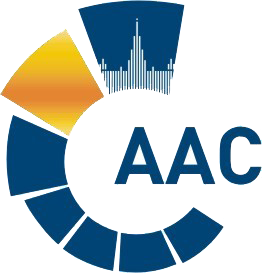 САМОРЕГУЛИРУЕМАЯ ОРГАНИЗАЦИЯ АУДИТОРОВ     АССОЦИАЦИЯ «СОДРУЖЕСТВО» 
член Международной Федерации Бухгалтеров (IFAC)(ОГРН 1097799010870, ИНН 7729440813, КПП 772901001) 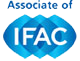 119192, г. Москва, Мичуринский проспект, дом 21, корпус 4. т: +7 (495) 734-22-22, ф: +7 (495) 734-04-22, www.sroaas.ru , info@sroaas.ru